Trinity Christian Reformed Church3000 East 16th Ave., Anchorage, AK 99508Office phone: 907-272-8431   E-mail: office@trinitycrcalaska.comPastor Ben Hulst email: pastorben@trinitycrcalaska.comOn the Web: www.trinitycrcalaska.comWORSHIP SERVICEJuly 22, 2018 - 11:00 a.m.   APPROACHING TO WORSHIP 	Instrumental Prelude:	                                                     Jan Veltkamp	Opening Song	“Praise to the Lord, the Almighty”	Red #575	Reading:		Galatians 5.1 & Romans 8.14-15     	Song of Praise: 	“For Freedom Christ Has Set Us Free”	Red #679		“Before the Throne of God Above”	Red #682   DECLARING OUR FAITH	Congregational Confession	Responsive Reading     	Song of Response: 	“Softly and Tenderly Jesus Is Calling” 	Red #615   SERVICE OF PRAYER   	Congregational Prayer   SERVICE OF THE WORD 	Scripture:  John 4.1-30, 39-42				       Pew Bible Pages: 1618-1620	Message:  No Longer Avoiding Jesus	Prayer of Application    WITHDRAWING TO SERVE 	Offering & Offertory: 	Church Ministries     	Song of Response: 	“No Longer Slaves”	Screens     	God's Blessing     	Doxology: 	“Amazing Grace (My Chains Are Gone)”	Red #693       	Postlude* If you are able, please standSongs printed and/or projected with permission by CCLI #293603Prayers and Praises-Pray for Dennis & Denise Hopewell as Dennis deals with further health complications. May God bring healing and discernment as they will meet with the doctor soon. -Pray for the work of the Seward Seaman’s Mission as they work to spread the good news of Jesus Christ. Announcements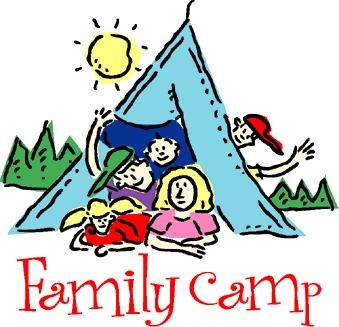 Families with kids are invited to a camp-out/retreat at the Van Dyken cabin in Wasilla from August 10 - 12. There’ll be boating, swimming, and soaking in the summer. Contact Brett Kuiper if you have questions: (907) 272-8431.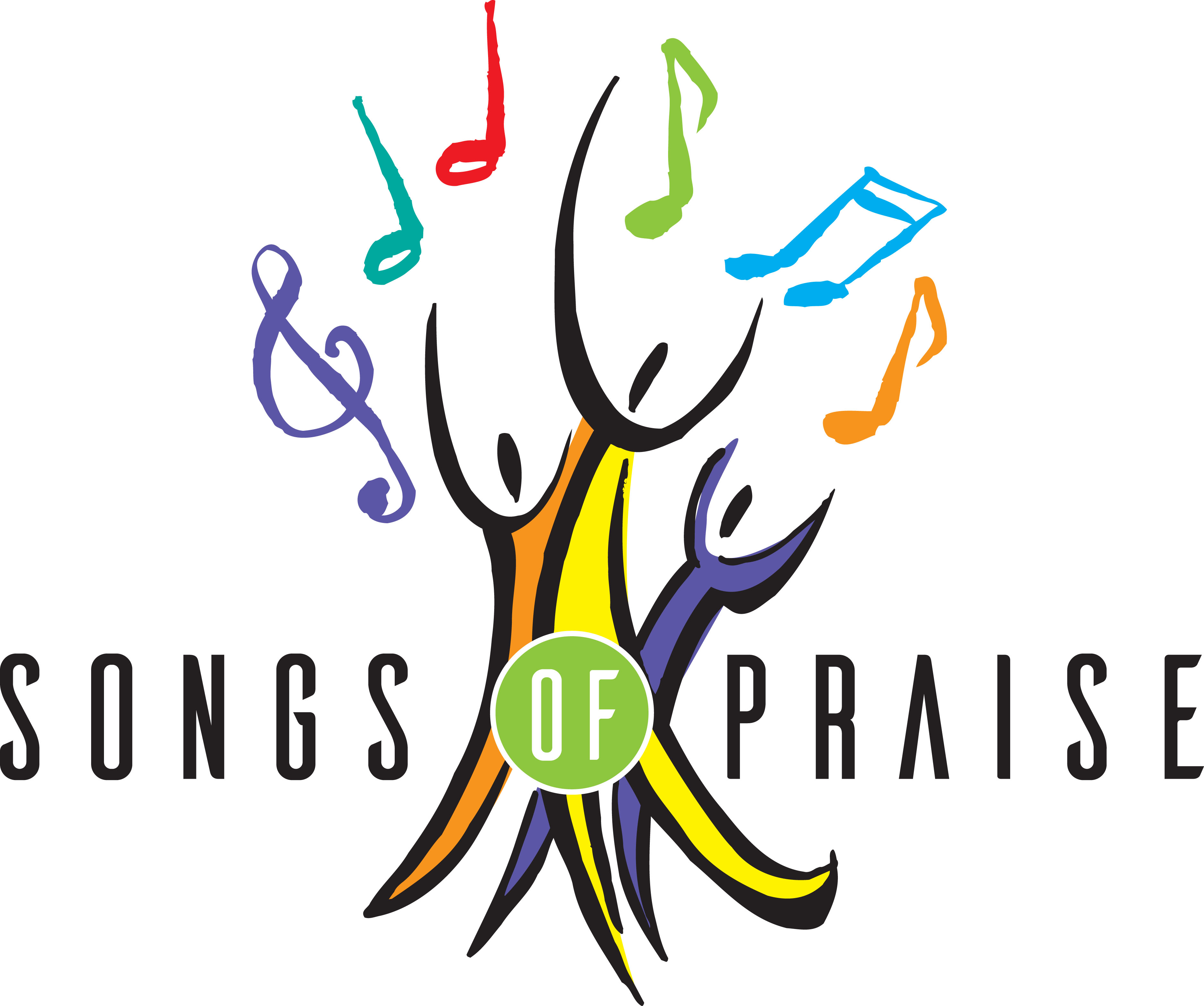 Thanks to everyone who came to the first praise team rehearsal this past Thursday. We hope you had a good time! If you were unable to make it and would like to be involved, please talk to Kelly Hulst.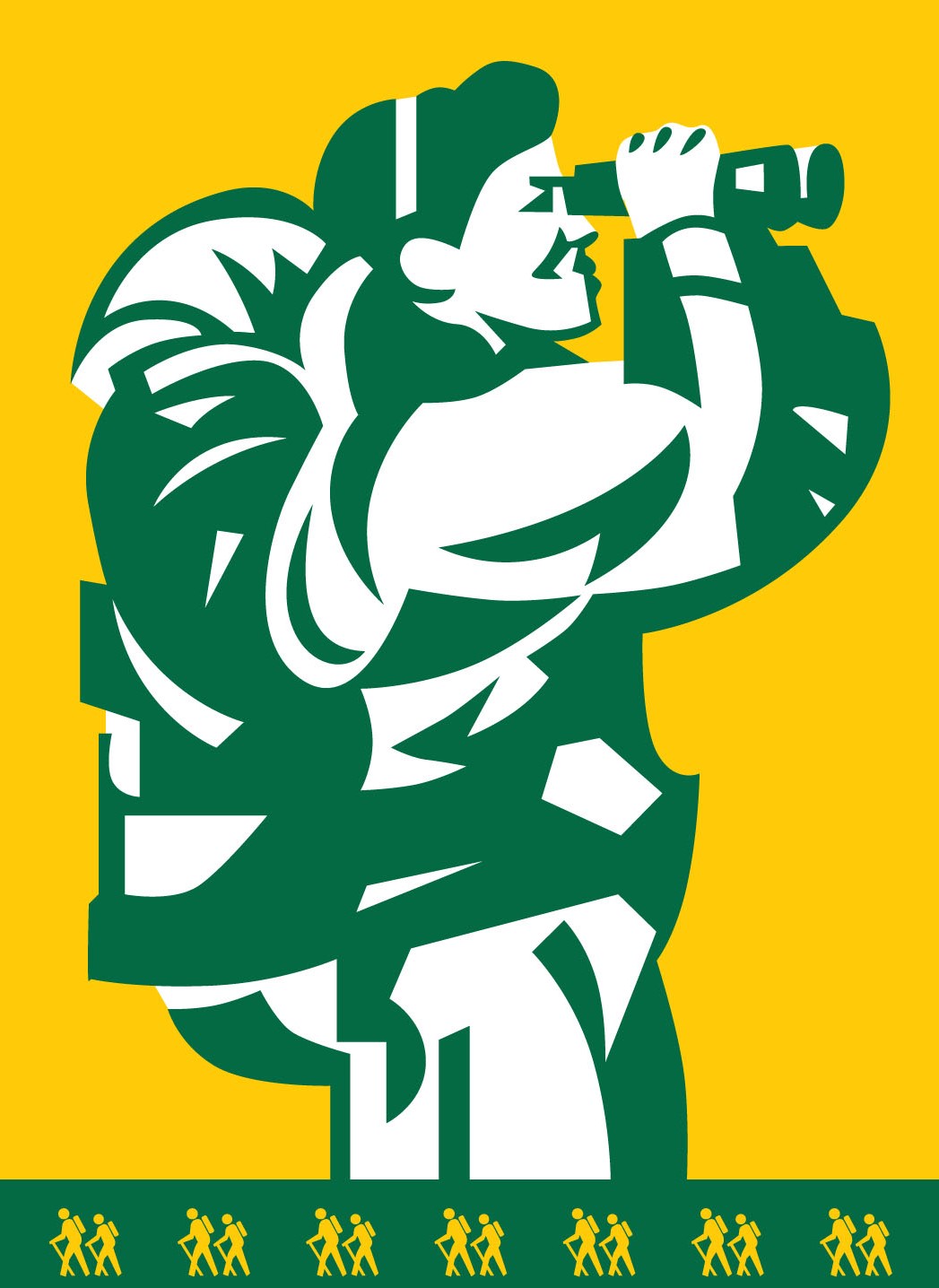 Let’s go hiking!  Sunday July 29th. Meet at the Flattop parking lot at 3 p.m. and we’ll conquer the peak together! Contact Terry Dykstra with questions.Sacred concert next Sunday Music created in San Marco, Venice will be airing from 6-9 a.m. on KLEF 98.1 FM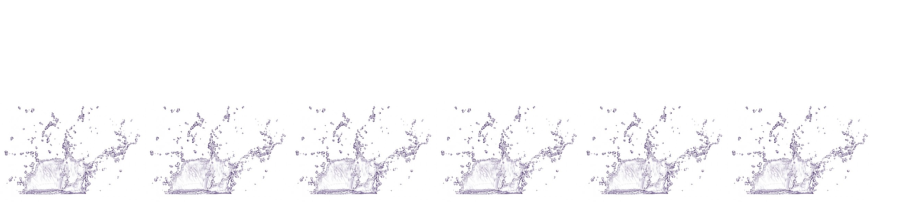 Duty RosterVolunteer opportunities include: Coffee clean-up, sound/projection, and prayer service.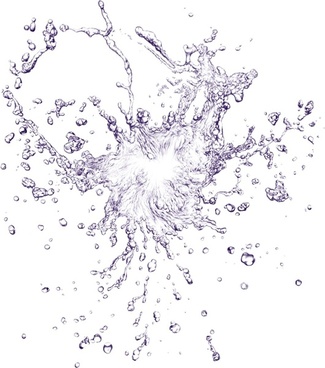 Trinity Christian Reformed Church3000 East 16th Ave., Anchorage, AK 99508Office phone: 907-272-8431   E-mail: office@trinitycrcalaska.comPastor Ben Hulst email: pastorben@trinitycrcalaska.comOn the Web: www.trinitycrcalaska.com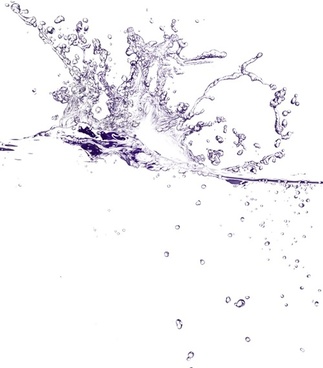 Sunday11:00 a.m.Worship Service3:00 p.m.Youth Group6:30 p.m.Prayer serviceThis WeekNext WeekGreeters:The KuipersThe KuipersNursery:Anette Compton & JoAnn WorstRose Kuiper & Ellen LechtenbergerCoffee Clean-Up:Accompanist:Jan VeltkampKristi KleaverSound: Ron LindemulderOfferings:Church MinistriesParachutesPrayer Service:Committees and ProgramsContact PeopleBuilding & Grounds	Bob GroenewegChurch Admin Assistant	Brett KuiperCoffee Break	Joy SharpeOutreach/Missions	Gayle CederbergFellowship	Ron & Jan VeltkampIntercession 	Jon SharpeLibrary	Mandi DykstraPrayer Network	Pastor BenSunday School Sup’t	vacantWomen's Fellowship	Denise HopewellWorship Committee	Joy SharpeTrinity CRC Council:Church Meeting ScheduleSunday Sunday School (Sept. - May)	9:30 a.m.Morning Worship	11:00 a.m.Youth Group………………………3:00 p.m.Evening Prayer Service	6:30 p.m.Tuesday (Sept-April)Coffee Break	7:00 p.m.Wednesday (Sept-April)Coffee Break/Story Hour	9:30 a.m.ThursdayAWANA (Sept- Nov, Jan.-Mar.)...6:15 p.m. Council (2nd Thurs. of month)	7:00 p.m.Church Office and Pastor's Hours:Tuesday through Thursday, 9 a.m. - 12 p.m.